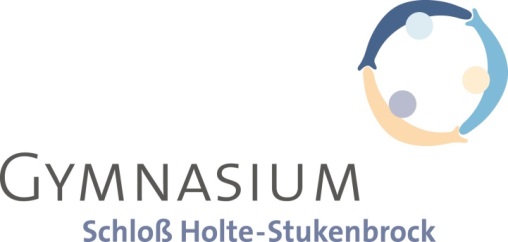 Grußwort des Schulleitersan die Abiturientinnen und Abiturientendes Jahrgangs 2020„Wir sollten alles gleichermaßen vorsichtig wie auch zuversichtlich angehen.“Epiktet, griechischer Philosoph (um 50 - 138 n. Chr.)Liebe Abiturientinnen, liebe Abiturienten, die Corona-Krise hat bereits alle am Schulleben Beteiligten auf unterschiedliche Weise ganz besonders herausgefordert und Einschränkungen sowie Belastungen mit sich gebracht, und Sie liebe Abiturientinnen und Abiturienten sind als unser Abschlussjahrgang besonders stark betroffen. Erstmals in der Geschichte unserer noch jungen Schule ist es uns daher leider nicht möglich, Ihnen die Abiturzeugnisse als Lohn für ihre Leistungen im Rahmen einer feierlichen Übergabe persönlich in der Schule im Beisein Ihrer Eltern zu übergeben.Die dynamische Entwicklung des Infektionsgeschehens in Deutschland und ganz aktuell im Kreis Gütersloh hat uns mehrfach gezwungen, die Lage neu zu bewerten und die Organisation in Absprache mit den zuständigen Behörden und den Abiturgremienmitgliedern anzupassen, damit der „erste Reichtum Gesundheit“ aller Beteiligten nicht gefährdet wird. Heute erhalten Sie mit dem Abiturzeugnis ein Zeugnis, auf das Sie nunmehr - im Mittel - 8 Jahre seit Ihrer Einschulung im August 2012 am Gymnasium Schloß Holte-Stukenbrock hingearbeitet haben. Sie haben diese Herausforderung – jeder für sich – wunderbar gemeistert, und auf diese Leistung können Sie stolz sein.Sie können sicher sein, dass auch wir Lehrer stolz auf Sie sind, zumal Sie ein ganz besonderer Jahrgang für unsere Schule sind und uns immer in Erinnerung bleiben werden. Mit dem Abitur haben Sie den höchsten Schulabschluss in Deutschland und damit die Allgemeine Hochschulreife erlangt. Dazu mussten Sie viel lernen. Das Lernen hat sich aber nicht nur gelohnt, um das Abitur zu erlangen, - vielmehr steht Ihre Bildung im Vordergrund. Uns Lehrenden ist dabei immer der Lebensweltbezug der Lerninhalte besonders wichtig gewesen. Dennoch bin ich sicher, dass Sie sich manchmal gefragt habe: Wofür brauche ich dieses Wissen? Es ist nachgewiesen, dass das Schulwissen nach 20 Jahren immer noch zu 50% relevant ist, wohingegen die Relevanz von Technologiewissen und beruflichem Fachwissen schon nach 20 Jahren gegen Null tendiert. Und: „Wer nichts weiß, muss alles glauben.“ (Marie von Ebner-Eschenbach).Insgesamt haben Sie mit einem Mittelwert von 2,465 ein gutes Gesamtergebnis erzielt und 21x ein Einserabitur und dabei auch dreimal die Bestnote 1,0 erreicht.Und nun stellen Sie sich natürlich die Frage, welcher Beruf oder welches Studium für Sie geeignet ist. Mit der Allgemeinen Hochschulreife haben Sie die Freiheit und auch das Privileg, wählen zu können. Den Ratschlag von Konfuzius sollten Sie in jedem Fall beherzigen: „Wähle einen Beruf, den du liebst, und du brauchst keinen Tag in deinem Leben mehr zu arbeiten.“ Jeder kann über sich selbst hinauswachsen und etwas erreichen, wenn er es intrinsisch motiviert und mit Leidenschaft tut. Ich bin der festen Überzeugung, dass Sie alle den beruflichen Weg finden werden, der zu Ihrer Persönlichkeit und zu Ihren Kompetenzen am besten passt und der Sie erfüllt, auch wenn einige von Ihnen die Meilensteine ihres weiteren beruflichen Lebens derzeit noch nicht exakt definiert haben oder anvisierte Meilensteine später aufgrund sich ändernder Rahmenbedingungen noch anpassen möchten. Haben Sie Vertrauen in Ihre Talente und Stärken!Dass wir heute 94 Prüflingen aus unserem zwölften Abiturjahrgang die Abiturzeugnisse übergeben dürfen, ist aber eine Gemeinschaftsleistung. Auf diesen Tag haben wir alle gemeinsam hingearbeitet. Darum gratuliere ich auch Ihren Eltern und Erziehungsberechtigten herzlich zum bestandenen Abitur und danke ihnen für ihre Begleitung zum Abitur und die enge Zusammenarbeit, Unterstützung und Verbundenheit mit unserer Schule.Mein Dank geht daher heute auch an unser Kollegium, das Sie als Abiturientinnen und Abiturienten gerade auch mit Blick auf die Herausforderungen der Corona-Krise ausgesprochen kompetent auf das Abitur vorbereitet, Sie ihrem individuellen Potential entsprechend gefördert und auch gefordert, sie auf ein Studium oder auf eine berufliche Ausbildung vorbereitet, sie in ihrer Persönlichkeitsentwicklung gestärkt und begleitet, ihnen Wissen und Kompetenzen vermittelt und in Ihnen Begeisterung für das lebenslange Lernen, das Forschen und Entdecken geweckt und sich an Ihrer Erziehung zu einem gebildeten, mündigen Bürger beteiligt hat.Besonderer Dank gebührt Ihren Beratungslehrern Wiebke Gaffron und Martin Schröder sowie Dieter Schäfer als Oberstufenkoordinator für ihre professionelle Navigation und Beratung auf Ihrem Weg zum Abitur.2019 haben wir 70 Jahre Grundgesetz gefeiert, und in diesem Jahr können wir das 70-jährige Bestehen der Landesverfassung in Nordrhein-Westfalen feiern. Aus diesen Anlässen überreichen wir Ihnen eine personalisierte Sonderausgabe unseres Grundgesetzes und unserer Landesverfassung.Die Entwicklung Ihrer Bereitschaft und Fähigkeit zur Übernahme von Verantwortung und Mitgestaltung des Zusammenlebens war für uns ein weiteres wichtiges Anliegen in Ihrer Schulzeit. Ohne Engagement des Einzelnen ist ein konstruktives und demokratisches Miteinander weder in der Schule noch in der Gesellschaft möglich. Übernehmen Sie daher Verantwortung für unsere Demokratie und Freiheit, Ihre späteren Mitarbeiter, die Gesellschaft, für Deutschland und Europa!Als Abimotto haben Sie „StABIl“ gewählt. Heute würden Sie sich wahrscheinlich für ein anderes Abimotto entscheiden. Meine persönliche Hitliste der alternativen Abimottos ist: „ABI 2020 – Mit Abstand die Besten“, „ABI 2020 – Es hat Zoom gemacht“ und „ABInsHomeOffice“. Ich hoffe, dass Sie Ihre Schulzeit am Gymnasium Schloß Holte-Stukenbrock nicht nur als „Bankdrücken“ wahrgenommen haben und gerne zurückdenken, und ich wünsche mir, dass Sie unserer Schule auch in Zukunft verbunden bleiben. Sie sind immer willkommen, ob als Besucher bei unseren Schulfesten und Tagen der offenen Tür, Solist oder Mitglied im Orchester bei unseren Konzerten oder als Mitglied in unserem Ehemaligennetzwerk.Zu Ihrem bestandenen Abitur gratuliere ich Ihnen herzlich und wünsche Ihnen alles erdenklich Gute für die Zukunft. Bei aller notwendigen Vorsicht in dieser Krise können Sie –und davon bin ich zutiefst überzeugt - zuversichtlich in die Zukunft schauen. Wir leben in einem starken Land mit hoher Wirtschaftskraft, einer stabilen Demokratie und hervorragender Forschung, das die Corona-Krise in den Griff bekommen wird. An unserer Schule sind das Einschulungs- und das Abiturfoto des jeweiligen Jahrgangs eine Tradition, an der wir auch in Corona-Zeiten festhalten möchten und können. Auch, wenn kein echtes Gruppenfoto möglich ist, werden wir als Schule Ihnen ein Abschlussfoto in Form einer Collage als Erinnerung schenken. Denn wir sind uns bewusst, dass Sie auch keine echten Mottotage, kein Abitain und auch keinen Abisturm hatten, um das Erreichte feiern zu können. Auch, wenn es Ihrem Jahrgang verwehrt ist, einen Abiball gemeinsam mit Ihren Familien und Freunden sowie Ihren Lehrern zu feiern, hoffe ich, dass Sie vielleicht im kleinen Kreise Ihren Erfolg dennoch angemessen feiern können.Herzliche Grüße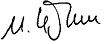 Dr. Michael Kößmeier